Шаблон 1:Шаблон 2:Шаблон 3:23-Я МЕЖДУНАРОДНАЯ ВЫСТАВКА СВАРОЧНЫХ МАТЕРИАЛОВ, 
ОБОРУДОВАНИЯ И ТЕХНОЛОГИЙ23-Я МЕЖДУНАРОДНАЯ ВЫСТАВКА СВАРОЧНЫХ МАТЕРИАЛОВ, 
ОБОРУДОВАНИЯ И ТЕХНОЛОГИЙ

УЧАСТНИК ВЫСТАВКИ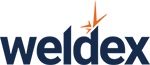 8–11 октября 2024 • Москва, МВЦ «Крокус Экспо», павильон 1, зал 4 Приглашаем посетить наш стенд № ____!Получите бесплатный билет по промокоду: _____С уважением,Иван Иванов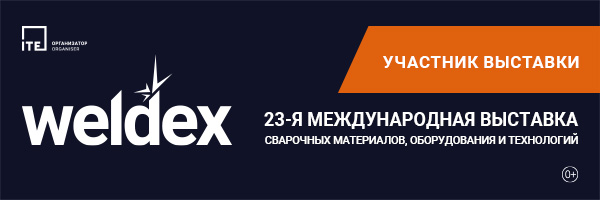 8–11 октября 2024 • Москва, МВЦ «Крокус Экспо», павильон 1, зал 4
Приглашаем посетить наш стенд № ____!Получите бесплатный билет по промокоду: _____С уважением,Иван ИвановПриглашаем посетить наш стенд № ____!Получите бесплатный билет по промокоду: _____